COLLEGE JULES MICHELET VENISSIEUX,   SORTIE VTT AU PARC DE MIRIBEL JONAGE MERCREDI 17 NOVEMBRE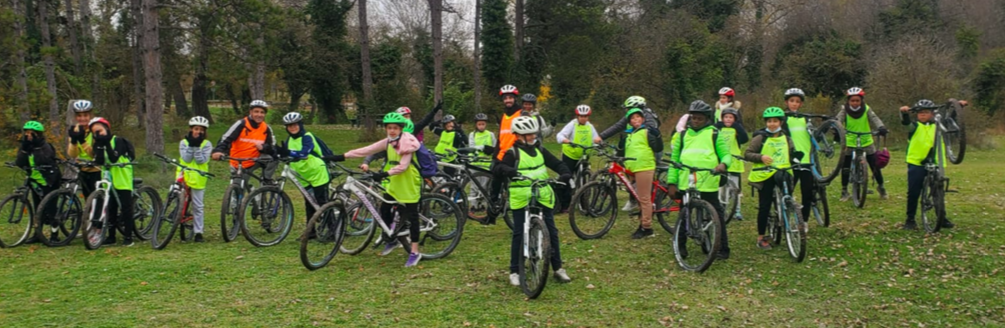 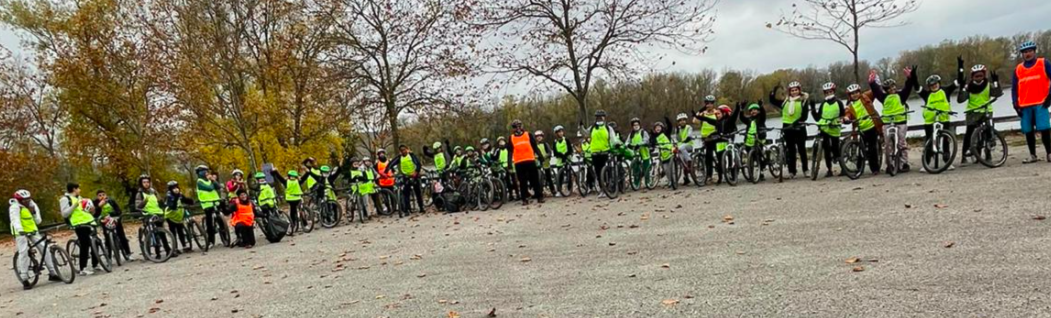 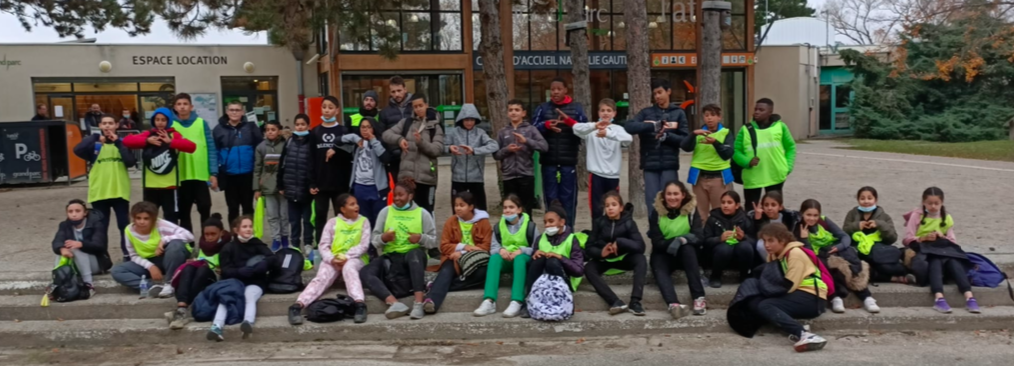 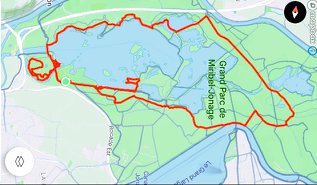 